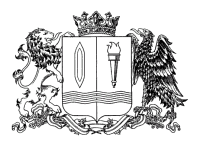 ПРАВИТЕЛЬСТВО ИВАНОВСКОЙ ОБЛАСТИПОСТАНОВЛЕНИЕот _______________ № _______-пг. ИвановоО внесении изменения в постановление Правительства Ивановской области от 22.07.2021 № 326-п «О приостановлении действия отдельных положений некоторых постановлений Правительства Ивановской области»В соответствии с пунктом 3.1 статьи 26.3 Федерального закона 
от 06.10.1999 № 184-ФЗ «Об общих принципах организации законодательных (представительных) и исполнительных органов государственной власти субъектов Российской Федерации»
и Уставом Ивановской области Правительство Ивановской области
п о с т а н о в л я е т:Внести в постановление Правительства Ивановской области 
от 22.07.2021 № 326-п «О приостановлении действия отдельных положений некоторых постановлений Правительства Ивановской области» следующее изменение, дополнив пунктами 1.13-1.16 следующего содержания:«1.13. Пункта 5.2 постановления Правительства Ивановской области от 20.03.2013 № 106-п «Об утверждении Порядка предоставления субсидий на проведение комплекса агротехнологических работ в растениеводстве» в части недостижения значений результата предоставления субсидии и показателя, необходимого для достижения результата предоставления субсидии.1.14. Пункта 5.2 постановления Правительства Ивановской области от 13.08.2021 № 364-п «Об утверждении Порядка предоставления грантов крестьянским (фермерским) хозяйствам или индивидуальным предпринимателям, являющимся сельскохозяйственными товаропроизводителями, на развитие семейных ферм» в части недостижения значений результата предоставления субсидии и показателя, необходимого для достижения результата предоставления субсидии.1.15. Пункта 5.2 постановления Правительства Ивановской области от 19.08.2021 № 381-п «Об утверждении Порядка предоставления субсидий на стимулирование производства льна-долгунца и (или) технической конопли» в части недостижения значений результата предоставления субсидии и показателя, необходимого для достижения результата предоставления субсидии.1.16. Пункта 5.2 постановления Правительства Ивановской области от 26.08.2021 № 393-п «Об утверждении Порядка предоставления грантов сельскохозяйственным потребительским кооперативам на развитие материально-технической базы» в части недостижения значений результата предоставления субсидии и показателя, необходимого для достижения результата предоставления субсидии.».ГубернаторИвановской областиС.С. Воскресенский